PRIRODA I DRUŠTVO – PRIPREMA ZA ISPIT ZNANJAKratko odgovori:Broj mjeseci u godini ________       Broj dana u tjednu ______ Boja kojom su označeni blagdani na kalendaru ______________ Zadnji mjesec u godini _______________ Broj dana u veljači __________ Šesti mjesec u godini ______________   Broj dana u godini ___________ Broj sekundi u minuti _________  Broj sati u danu ____________ Broj minuta u satu __________   Uz naziv mjeseca napiši broj dana:Studeni _____________   listopad ___________ kolovoz _________Što je kalendar?__________________________________________________________ __________________________________________________________Što označava nadnevak?                                                        6 .12. 2020.Uz vrijeme napiši doba dana kojem pripada:Dopuni mjesece koji nedostaju:_________________, svibanj, _____________, srpanj, ___________________ Napiši isto vrijeme prijepodne ili poslijepodne.Na kalendaru zaokruži:Zeleno prvi dan jeseni.Plavo današnji dan.Smeđe mjesec u kojem započinje nastava.Crveno 20. srpnja     - Koji je to dan u tjednu? _____________________Žuto 4. studenoga – Kojem godišnjem dobu pripada taj dan? __________________Napiši nadnevak prve subote u godini. __________________ Napiši nadnevak trećeg petka u ožujku. __________________ 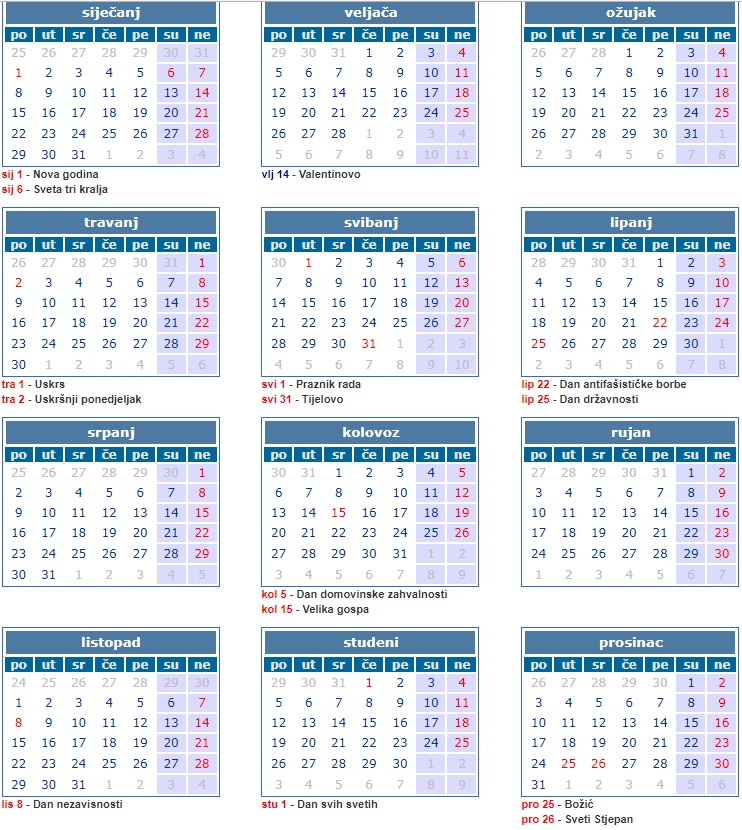 Nacrtaj kazaljke da pokazuju točno vrijeme: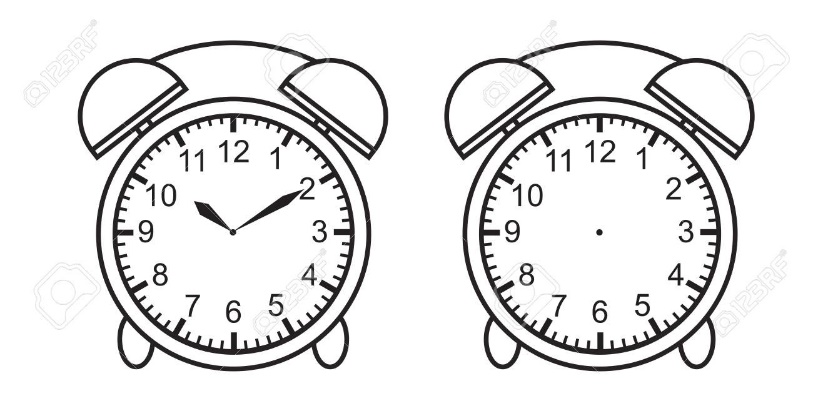 Očitaj točno vrijeme i napiši ga ispod ure prijepodne i poslijepodne: 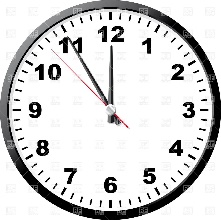 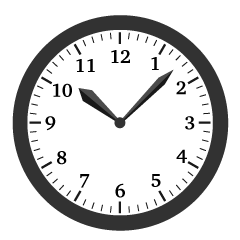 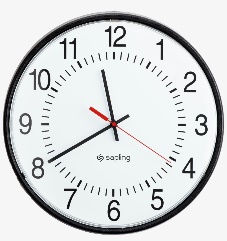 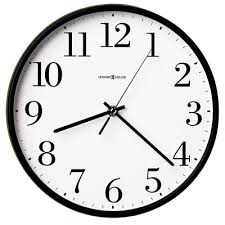 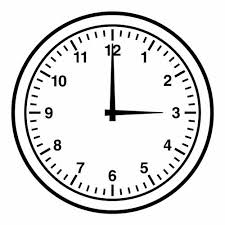 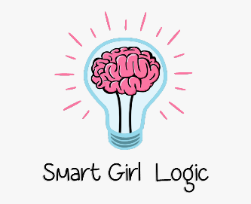 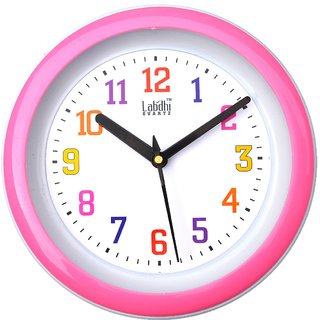 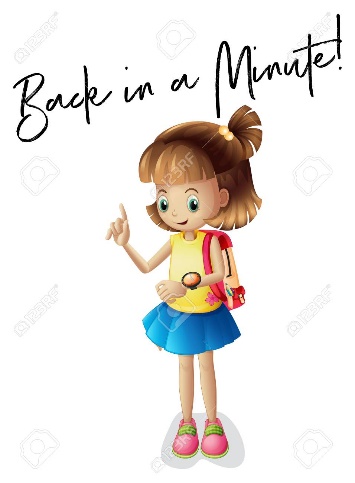 